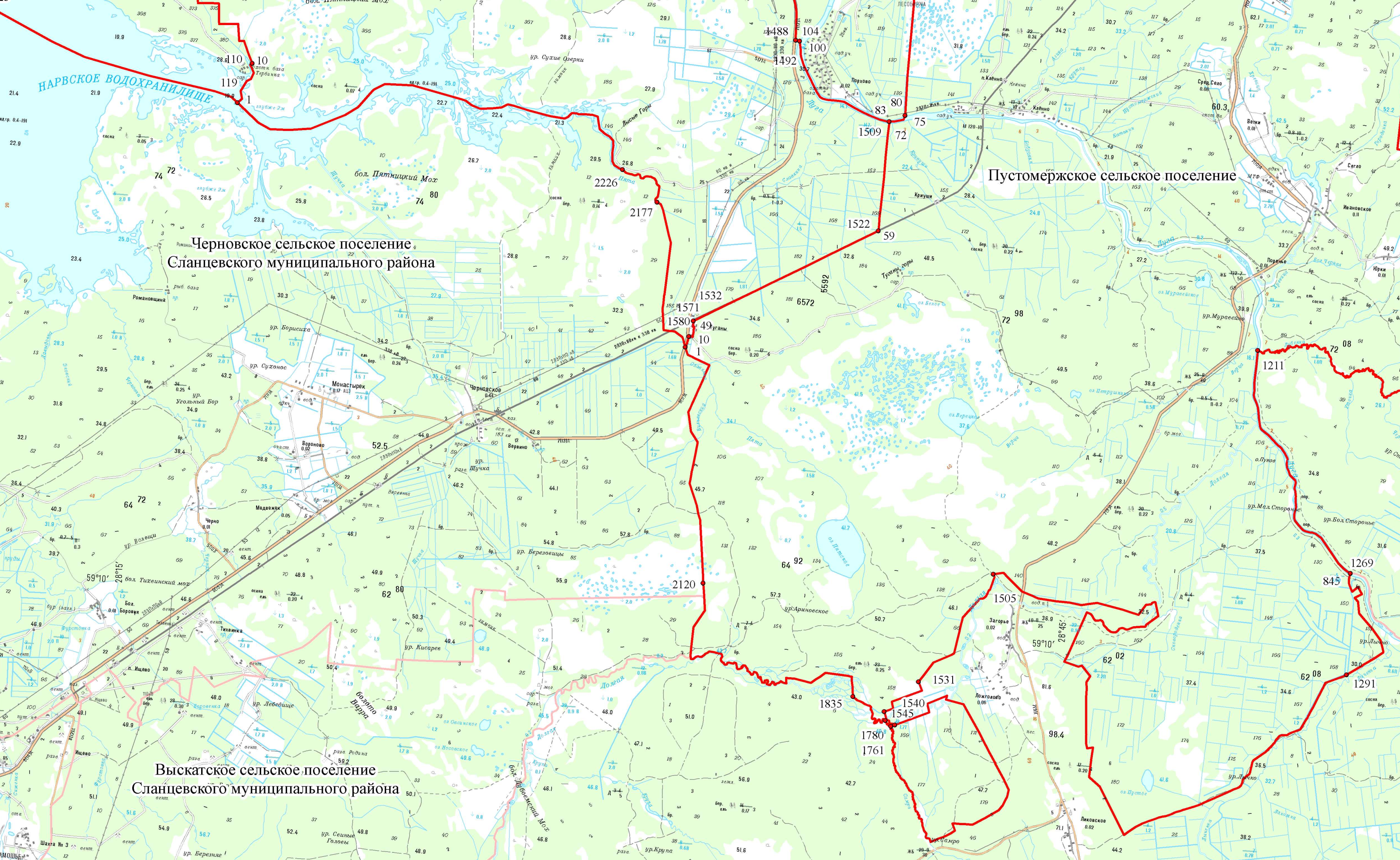 новое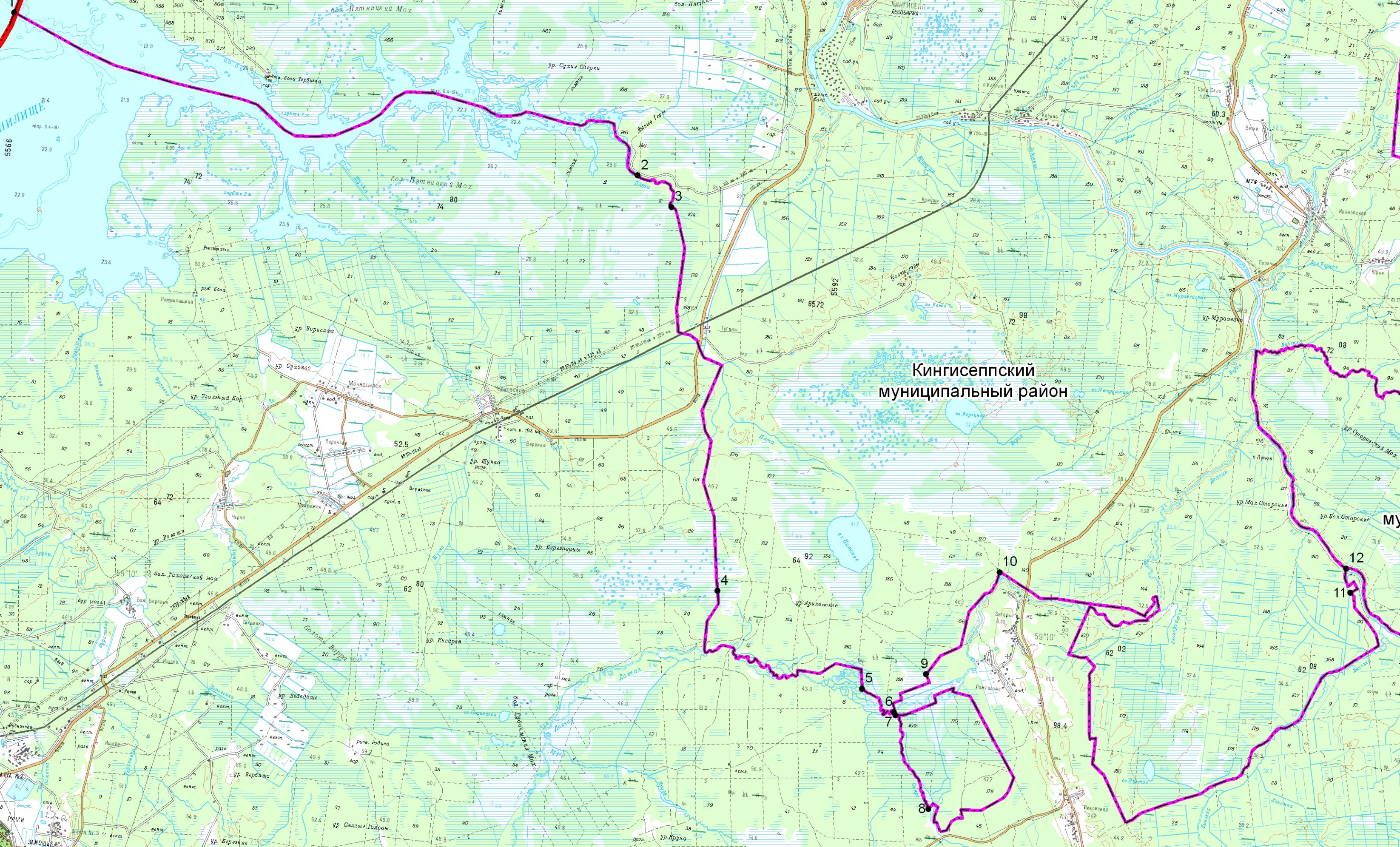 старое